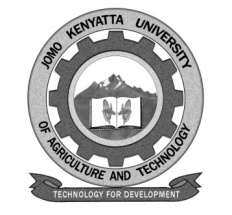 W1-2-60-1-6JOMO KENYATTA UNIVERSITY OF AGRICULTURE AND TECHNOLOGYUNIVERSITY EXAMINATIONS 2020/2021FOURTH YEAR FIRST SEMESTER SPECIAL/SUPPLEMENTARY EXAMINATION FOR THE DEGREE OF BACHELOR OF SCIENCE IN MICROBIOLOGYSBT 2486: BIOMINING AND BIOREMEDIATIONDATE: MAY 2021	                                                                                    TIME: 2 HOURS   INSTRUCTIONS: 	ANSWER QUESTION ONE (COMPULSORY) AND ANY OTHER TWO QUESTIONS QUESTION ONE: 30 MARKSa.	Briefly explain the commercial methods used in leaching.		(6 marks)b.	Discuss the types and techniques of ex situ bioremediation.		(6 marks)c.	Discuss the limitations of enhanced bioremediation.			(6 marks)d.	Discuss the different groups of microorganisms that play a role in environmental clean up.									(6 marks)e.	Briefly describe the advantages and disadvantages of bioremediation.	(6 marks)QUESTION TWO: 20 MARKSIn details explain the factors affecting bioremediation.QUESTION THREE: 20 MARKSDiscuss the techniques of soil bioremediation.QUESTION FOUR: 20 MARKSDiscuss biodegradation of hydro carbons.